gemäß § 15 ff Eisenbahngesetz 1957 (EisbG)Für die Erbringung der Eisenbahnverkehrsdienste auf in Österreich liegenden Hauptbahnen und vernetzten Nebenbahnen und in Mitgliedstaaten der Europäischen Union, in den Vertragsparteien des Abkommens über den Europäischen Wirtschaftsraum und in der Schweizerischen Eidgenossenschaft ist eine Verkehrsgenehmigung erforderlich. Seitens der Antragstellerin  mit Sitz in  wird daher um Erteilung einer Verkehrsgenehmigung gemäß § 15 ff EisbG für die Erbringung eines der folgenden von Eisenbahnverkehrsdiensten ersucht. Bitte Zutreffendes ankreuzen: Personenverkehrsdienste (inklusive Traktionsleistungen) Güterverkehrsdienste (inklusive Traktionsleistungen) Personen- und Güterverkehrsdienste (inklusive Traktionsleistungen) ausschließlich TraktionsleistungenMit dem Antrag werden Unterlagen im Sinne § 15a ff EisbG im Anhang vorgelegt., am Unterschrift des laut Firmenbuchauszug 
zur Vertretung nach außen BefugtenUnterschrift des laut Firmenbuchauszug 
zur Vertretung nach außen BefugtenHinweis der BehördeDer Antrag ist firmenmäßig − von den nach Gesetz, Satzung oder Gesellschaftsvertrag zur Vertretung oder Geschäftsführung Berechtigten − unterfertigt der Behörde einmal in Original auf Firmenpapier und einmal in Kopie vorzulegen.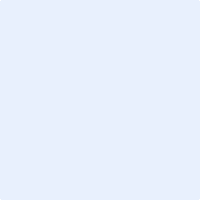 